Chapter 4 – What do I need to know?I can demonstrate knowledge of the behaviour of waves.What are waves? What are the characteristics of waves?Explain and/or label wavelength, amplitude, and frequencyDescribe two ways that a wave can travel through a mediumI can explain the properties of visible light.Explain the wave model of lightCompare the behavior of waves to the behavior of lightDescribe how/why refracting white light creates a rainbowDescribe different colours in terms of their wavelength, frequency, energyI can compare visible light to other types of electromagnetic radiationCompare the electromagnetic waves in terms of wavelength, frequency, and energy.What can each of the electromagnetic waves be used for? Where do you come across them in your life?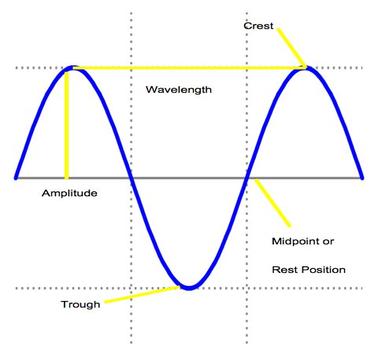 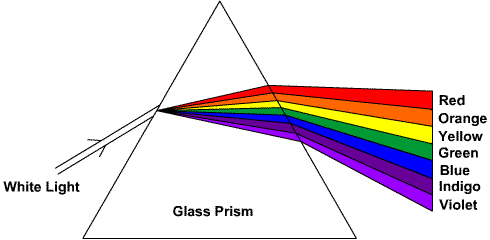 